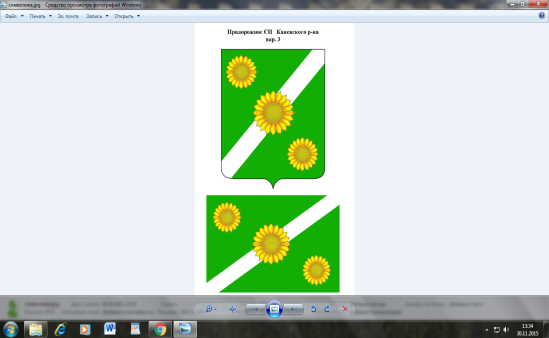 СОВЕТПРИДОРОЖНОГО СЕЛЬСКОГО ПОСЕЛЕНИЯКАНЕВСКОГО РАЙОНАРЕШЕНИЕот  23.10.2017  года                                                                               № 119                                              ст-ца  ПридорожнаяОб  устранении нарушений при предоставлении сведений о своих доходах, об имуществе и обязательствах имущественного характера, а также сведения о доходах, об имуществе и обязательствах имущественного характера своих супруг (супругов) и несовершеннолетних детейНа основании представления прокуратуры Каневского района «Об устранении нарушений законодательства о противодействии коррупции»   от 22 сентября 2017 года № 86-01-2017/6935, поступившего в адрес Совета Придорожного сельского поселения (22.09.2017 № 1152), и протокола заседания комиссии по социальным вопросам Совета Придорожного сельского поселения  от 19 октября 2017 года  № 45,  Совет Придорожного сельского поселения р е ш и л:Предупредить депутатов Совета Придорожного сельского поселения, сообщивших неполные и (или) недостоверные  сведения об имуществе, в части наличия у них в собственности транспортных средств, о недопустимости подобных нарушений впредь, а также о том, что сообщение недостоверных или неполных сведений о доходах и имуществе является правонарушением, влекущим досрочное прекращение полномочий депутатов  представительного органа муниципального образования.Рекомендовать  депутатам Совета Придорожного сельского поселения,  дополнительно изучить Методические рекомендации Минюста РФ о порядке и сроках представления сведения о доходах, расходах, об  имуществе и обязательствах имущественного характера.Контроль за выполнением настоящего решения возложить на комиссию по социальным вопросам Совета Придорожного сельского поселения.Председатель Совета     Придорожного сельского поселения                                         А.Н.Камышан                                                    